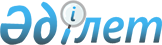 О внесении изменений и дополнений в решение районного маслихата от 24 декабря 2018 года № 195 "Об утверждении Кобдинского районного бюджета на 2019-2021 годы"
					
			С истёкшим сроком
			
			
		
					Решение Кобдинского районного маслихата Актюбинской области от 13 марта 2019 года № 209. Зарегистрировано Департаментом юстиции Актюбинской области 15 марта 2019 года № 6000. Прекращено действие в связи с истечением срока
      В соответствии со статьями 104, 106 Бюджетного кодекса Республики Казахстан от 4 декабря 2008 года, статьей 6 Закона Республики Казахстан от 23 января 2001 года "О местном государственном управлении и самоуправлении в Республике Казахстан", Кобдинский районный маслихат РЕШИЛ:
      1. Внести в решение районного маслихата от 24 декабря 2018 года № 195 "Об утверждении Кобдинского районного бюджета на 2019-2021 годы" (зарегистрированное в реестре государственной регистрации нормативных правовых актов № 3-7-188, опубликованное 10 января 2019 года в эталонном контрольном банке нормативных правовых актов Республики Казахстан в электронном виде) следующие изменения и дополнения:
      пункт 1 изложить в следующей редакции:
      "1. Утвердить Кобдинский районный бюджет на 2019-2021 годы, согласно приложениям 1, 2 и 3 соответственно, в том числе на 2019 год в следующих объемах:
      1) доходы - 4 264 445,0 тысяч тенге;
      налоговые поступления - 383 351,0 тысяча тенге;
      неналоговые поступления - 12 264,0 тысячи тенге;
      поступления от продажи основного капитала - 11 300,0 тысяч тенге;
      поступления трансфертов - 3 857 530,0 тысяч тенге;
      2) затраты - 4 333 281,0 тысяч тенге;
      3) чистое бюджетное кредитование - 89 171,0 тысяча тенге;
      бюджетные кредиты - 106 050,0 тысяч тенге;
      погашение бюджетных кредитов 16 879,0 тысяч тенге;
      4) сальдо по операциям с финансовыми активами – 0,0 тысяч тенге;
      приобретение финансовых активов - 0,0 тысяч тенге;
      5) дефицит (профицит) бюджета - - 158 007,0 тысяча тенге;
      6) финансирование дефицита (использование профицита) бюджета – 158 007,0 тысяча тенге";
      в пункте 5:
      во втором абзаце:
      цифры "181 255,0" заменить цифрами "196 917,0";
      пункт 6:
      дополнить абзацем следующего содержания:
      "на развитие системы водоснабжения и водоотведения – 28 026,0 тысяч тенге";
      в пункте 7:
      в третьем абзаце
      цифры "13 942,0" заменить цифрами "32 632,0";
      в одиннадцатом абзаце
      цифры "6 691,0" заменить цифрами "13 382,0";
      и дополнить абзацами следующего содержания:
      "на оснащение кабинетов начальной военной подготовки общеобразовательных школ - 4 000,0 тысяч тенге";
      "на оказание социальной помощи при наступлении трудной жизненной ситуации - 4 100,0 тысяч тенге";
      "на создание центра распространения знаний - 3 000,0 тысяч тенге".
      2. Приложение 1 к указанному решению изложить в редакции согласно приложению к настоящему решению.
      3. Государственному учереждению "Аппарат Кобдинского районного маслихата" в установленном законодательством порядке обеспечить:
      1) государственную регистрацию настоящего решения в Департаменте юстиции Актюбинской области;
      2) направление настоящего решения на официальное опубликование в эталонном контрольном банке нормативных правовых актов Республики Казахстан.
      4. Настоящее решение вводится в действие с 1 января 2019 года. Кобдинский районный бюджет на 2019 год
					© 2012. РГП на ПХВ «Институт законодательства и правовой информации Республики Казахстан» Министерства юстиции Республики Казахстан
				
      Председатель сессии районного маслихата 

А. Борамбаев

      Секретарь районного маслихата 

Ж. Ергалиев
Приложение к решению Кобдинского районного маслихата от 13 марта 2019 года № 209Приложение 1 к решению Кобдинского районного маслихата от 24 декабря 2018 года № 195
Категория 
Категория 
Категория 
Категория 
Сумма, тысяч тенге
Класс
Класс
Класс
Сумма, тысяч тенге
Подкласс
Подкласс
Сумма, тысяч тенге
Наименование
Сумма, тысяч тенге
І. Доходы 
4264445,0
1
Налоговые поступления 
383351,0
01
Подоходный налог
119511,0
2
Индивидуальный подоходный налог
119511,0
03
Социальный налог
145000,0
1
Социальный налог
145000,0
04
Hалоги на собственность
104090,0
1
Hалоги на имущество
80300,0
3
Земельный налог
2390,0
4
Hалог на транспортные средства
16900,0
5
Единый земельный налог
4500,0
05
Внутренние налоги на товары, работы и услуги
13350,0
2
Акцизы
1900,0
3
Поступления за использование природных и других ресурсов
7300,0
4
Сборы за ведение предпринимательской и профессиональной деятельности
4150,0
08
Обязательные платежи, взимаемые за совершение юридически значимых действий и (или) выдачу документов уполномоченными на то государственными органами или должностными лицами
1400,0
1
Государственная пошлина
1400,0
2
Неналоговые поступления
12264,0
01
Доходы от государственной собственности
5464,0
5
Доходы от аренды имущества, находящегося в государственной собственности
5400,0
7
Вознаграждения по кредитам, выданным из государственного бюджета
64,0
06
Прочие неналоговые поступления
6800,0
1
Прочие неналоговые поступления
6800,0
3
Поступления от продажи основного капитала
11300,0
03
Продажа земли и нематериальных активов
11300,0
1
Продажа земли
11300,0
4
Поступления трансфертов 
3857530,0
02
Трансферты из вышестоящих органов государственного управления
3857530,0
2
Трансферты из областного бюджета
3857530,0
Функциональная группа 
Функциональная группа 
Функциональная группа 
Функциональная группа 
Функциональная группа 
Сумма (тысяч тенге)
Функциональная подгруппа
Функциональная подгруппа
Функциональная подгруппа
Функциональная подгруппа
Сумма (тысяч тенге)
Администратор бюджетных программ
Администратор бюджетных программ
Администратор бюджетных программ
Сумма (тысяч тенге)
Программа
Программа
Сумма (тысяч тенге)
Наименование
Сумма (тысяч тенге)
1
2
3
4
5
6
II. Затраты 
4333281,0
01
Государственные услуги общего характера
299115,5
1
Представительные, исполнительные и другие органы, выполняющие общие функции государственного управления
250371,5
112
Аппарат маслихата района (города областного значения)
16731,0
001
Услуги по обеспечению деятельности маслихата района (города областного значения)
16731,0
122
Аппарат акима района (города областного значения)
79900,5
001
Услуги по обеспечению деятельности акима района (города областного значения)
78300,5
003
Капитальные расходы государственного органа 
1600,0
123
Аппарат акима района в городе, города районного значения, поселка, села, сельского округа
153740,0
001
Услуги по обеспечению деятельности акима района в городе, города районного значения, поселка, села, сельского округа
153740,0
2
Финансовая деятельность
23150,0
452
Отдел финансов района (города областного значения)
23150,0
001
Услуги по реализации государственной политики в области исполнения бюджета и управления коммунальной собственностью района (города областного значения)
13355,0
003
Проведение оценки имущества в целях налогообложения
632,0
010
Приватизация, управление коммунальным имуществом, постприватизационная деятельность и регулирование споров, связанных с этим
523,0
113
Целевые текущие трансферты из местных бюджетов
8640,0
5
Планирование и статистическая деятельность
12429,0
453
Отдел экономики и бюджетного планирования района (города областного значения)
12429,0
001
Услуги по реализации государственной политики в области формирования и развития экономической политики, системы государственного планирования 
12429,0
9
Прочие государственные услуги общего характера
13165,0
495
Отдел архитектуры, строительства, жилищно-коммунального хозяйства, пассажирского транспорта и автомобильных дорог района (города областного значения)
13165,0
001
Услуги по реализации государственной политики на местном уровне в области архитектуры, строительства, жилищно-коммунального хозяйства, пассажирского транспорта и автомобильных дорог
13115,0
003
Капитальные расходы государственного органа
50,0
02
Оборона
10934,0
1
Военные нужды
2764,0
122
Аппарат акима района (города областного значения)
2764,0
005
Мероприятия в рамках исполнения всеобщей воинской обязанности
2764,0
2
Организация работы по чрезвычайным ситуациям
8170,0
122
Аппарат акима района (города областного значения)
8170,0
006
Предупреждение и ликвидация чрезвычайных ситуаций масштаба района (города областного значения)
2000,0
007
Мероприятия по профилактике и тушению степных пожаров районного (городского) масштаба, а также пожаров в населенных пунктах, в которых не созданы органы государственной противопожарной службы
6170,0
04
Образование
2729657,0
1
Дошкольное воспитание и обучение
258916,0
464
Отдел образования района (города областного значения)
258916,0
009
Обеспечение деятельности организаций дошкольного воспитания и обучения
24638,0
024
Целевые текущие трансферты бюджетам города районного значения, села, поселка, сельского округа на реализацию государственного образовательного заказа в дошкольных организациях образования
46450,0
040
Реализация государственного образовательного заказа в дошкольных организациях образования
187828,0
2
Начальное, основное среднее и общее среднее образование
2374973,0
 123
Аппарат акима района в городе, города районного значения, поселка, села, сельского округа
100,0
005
Организация бесплатного подвоза учащихся до школы и обратно в сельской местности 
100,0
464
Отдел образования района (города областного значения)
2302708,0
003
Общеобразовательное обучение
2224228,0
006
Дополнительное образование для детей 
78480,0
465
Отдел физической культуры и спорта района (города областного значения)
72165,0
017
Дополнительное образование для детей и юношества по спорту
72165,0
9
Прочие услуги в области образования
95768,0
464
Отдел образования района (города областного значения)
95768,0
001
Услуги по реализации государственной политики на местном уровне в области образования
21307,0
004
Информатизация системы образования в государственных учреждениях образования района (города областного значения)
23375,0
005
Приобретение и доставка учебников, учебно-методических комплексов для государственных учреждений образования района (города областного значения)
26240,0
007
Проведение школьных олимпиад, внешкольных мероприятий и конкурсов районного (городского) масштаба
3100,0
015
Ежемесячные выплаты денежных средств опекунам (попечителям) на содержание ребенка - сироты (детей-сирот), и ребенка (детей), оставшегося без попечения родителей 
11146,0
067
Капитальные расходы подведомственных государственных учреждений и организаций
8200,0
113
Целевые текущие трансферты из местных бюджетов
2400,0
06
Социальная помощь и социальное обеспечение
286095,0
1
Социальное обеспечение
48874,0
451
Отдел занятости и социальных программ района (города областного значения)
38817,0
005
Государственная адресная социальная помощь
38817,0
464
Отдел образования района (города областного значения)
10057,0
030
Содержание ребенка (детей), переданного патронатным воспитателям
10057,0
2
Социальная помощь
209816,0
451
Отдел занятости и социальных программ района (города областного значения)
209816,0
002
Программа занятости
116554,0
004
Оказание социальной помощи на приобретение топлива специалистам здравоохранения, образования, социального обеспечения, культуры, спорта и ветеринарии в сельской местности в соответствии с законодательством Республики Казахстан
13130,0
006
Оказание жилищной помощи
2000,0
007
Социальная помощь отдельным категориям нуждающихся граждан по решениям местных представительных органов
36100,0
014
Оказание социальной помощи нуждающимся гражданам на дому
6052,0
017
Обеспечение нуждающихся инвалидов обязательными гигиеническими средствами и предоставление услуг специалистами жестового языка, индивидуальными помощниками в соответствии с индивидуальной программой реабилитации инвалида
11589,0
023
Обеспечение деятельности центров занятости населения
24391,0
9
Прочие услуги в области социальной помощи и социального обеспечения
27405,0
451
Отдел занятости и социальных программ района (города областного значения)
27405,0
001
Услуги по реализации государственной политики на местном уровне в области обеспечения занятости и реализации социальных программ для населения
15931,0
011
Оплата услуг по зачислению, выплате и доставке пособий и других социальных выплат
378,0
054
Размещение государственного социального заказа в неправительственных организациях
11096,0
07
Жилищно-коммунальное хозяйство
170374,6
1
Жилищное хозяйство
94345,0
464
Отдел образования района (города областного значения)
16493,0
026
Ремонт объектов городов и сельских населенных пунктов в рамках Программы развития продуктивной занятости и массового предпринимательства
16493,0
495
Отдел архитектуры, строительства, жилищно-коммунального хозяйства, пассажирского транспорта и автомобильных дорог района (города областного значения)
77852,0
007
Проектирование и (или) строительство, реконструкция жилья коммунального жилищного фонда
77852,0
2
Коммунальное хозяйство
74253,6
495
Отдел архитектуры, строительства, жилищно-коммунального хозяйства, пассажирского транспорта и автомобильных дорог района (города областного значения)
74253,6
014
Развитие системы водоснабжения и водоотведения
28026,0
016
Функционирование системы водоснабжения и водоотведения
7449,6
018
Развитие благоустройства городов и населенных пунктов
38746,0
027
Организация эксплуатации сетей газификации, находящихся в коммунальной собственности районов (городов областного значения)
32,0
3
Благоустройство населенных пунктов
1776,0
495
Отдел архитектуры, строительства, жилищно-коммунального хозяйства, пассажирского транспорта и автомобильных дорог района (города областного значения)
1776,0
025
Освещение улиц в населенных пунктах
1776,0
08
Культура, спорт, туризм и информационное пространство
352813,0
1
Деятельность в области культуры
224626,0
455
Отдел культуры и развития языков района (города областного значения)
224626,0
003
Поддержка культурно-досуговой работы
224626,0
2
Спорт
11864,0
465
Отдел физической культуры и спорта района (города областного значения)
11864,0
001
Услуги по реализации государственной политики на местном уровне в сфере физической культуры и спорта
5464,0
006
Проведение спортивных соревнований на районном (города областного значения) уровне
2700,0
007
Подготовка и участие членов сборных команд района (города областного значения) по различным видам спорта на областных спортивных соревнованиях
3700,0
3
Информационное пространство
74898,0
455
Отдел культуры и развития языков района (города областного значения)
61411,0
006
Функционирование районных (городских) библиотек
60709,0
007
Развитие государственного языка и других языков народа Казахстана
702,0
456
Отдел внутренней политики района (города областного значения)
13487,0
002
Услуги по проведению государственной информационной политики 
13487,0
9
Прочие услуги по организации культуры, спорта, туризма и информационного пространства
41425,0
455
Отдел культуры и развития языков района (города областного значения) 
21869,0
001
Услуги по реализации государственной политики на местном уровне в области развития языков и культуры
12217,0
032
Капитальные расходы подведомственных государственных учреждений и организаций
9652,0
456
Отдел внутренней политики района (города областного значения)
19556,0
001
Услуги по реализации государственной политики на местном уровне в области информации, укрепления государственности и формирования социального оптимизма граждан
12642,0
003
Реализация мероприятий в сфере молодежной политики
6914,0
10
Сельское, водное, лесное, рыбное хозяйство, особо охраняемые природные территории, охрана окружающей среды и животного мира, земельные отношения
129379,0
1
Сельское хозяйство
99971,0
462
Отдел сельского хозяйства района (города областного значения)
15480,0
001
Услуги по реализации государственной политики на местном уровне в сфере сельского хозяйства
15480,0
473
Отдел ветеринарии района (города областного значения)
84491,0
001
Услуги по реализации государственной политики на местном уровне в сфере ветеринарии
8209,0
005
Обеспечение функционирования скотомогильников (биотермических ям)
600,0
006
Организация санитарного убоя больных животных
1500,0
007
Организация отлова и уничтожения бродячих собак и кошек
1600,0
008
Возмещение владельцам стоимости изымаемых и уничтожаемых больных животных, продуктов и сырья животного происхождения
9000,0
010
Проведение мероприятий по идентификации сельскохозяйственных животных
3582,0
011
Проведение противоэпизоотических мероприятий
60000,0
6
Земельные отношения
13008,0
463
Отдел земельных отношений района (города областного значения)
13008,0
001
Услуги по реализации государственной политики в области регулирования земельных отношений на территории района (города областного значения)
12108,0
006
Землеустройство, проводимое при установлении границ районов, городов областного значения, районного значения, сельских округов, поселков, сел
900,0
9
Прочие услуги в области сельского, водного, лесного, рыбного хозяйства, охраны окружающей среды и земельных отношений
16400,0
453
Отдел экономики и бюджетного планирования района (города областного значения)
16400,0
099
Реализация мер по оказанию социальной поддержки специалистов
16400,0
11
Промышленность, архитектурная, градостроительная и строительная деятельность
2000,0
2
Архитектурная, градостроительная и строительная деятельность
2000,0
495
Отдел архитектуры, строительства, жилищно-коммунального хозяйства, пассажирского транспорта и автомобильных дорог района (города областного значения)
2000,0
005
Разработка схем градостроительного развития территории района и генеральных планов населенных пунктов
2000,0
12
Транспорт и коммуникации
110063,0
1
Автомобильный транспорт
110063,0
495
Отдел архитектуры, строительства, жилищно-коммунального хозяйства, пассажирского транспорта и автомобильных дорог района (города областного значения)
110063,0
023
Обеспечение функционирования автомобильных дорог
25000,0
045
Капитальный и средний ремонт автомобильных дорог районного значения и улиц населенных пунктов
85063,0
13
Прочие
41648,0
3
Поддержка предпринимательской деятельности и защита конкуренции
9394,0
469
Отдел предпринимательства района (города областного значения)
9394,0
001
Услуги по реализации государственной политики на местном уровне в области развития предпринимательства 
8994,0
003
Поддержка предпринимательской деятельности 
400,0
9
Прочие
32254,0
452
Отдел финансов района (города областного значения)
18662,0
012
Резерв местного исполнительного органа района (города областного значения)
8000,0
026
Целевые текущие трансферты бюджетам города районного значения, села, поселка, сельского округа на повышение заработной платы отдельных категорий гражданских служащих, работников организаций, содержащихся за счет средств государственного бюджета, работников казенных предприятий в связи с изменением размера минимальной заработной платы
10662,0
495
Отдел архитектуры, строительства, жилищно-коммунального хозяйства, пассажирского транспорта и автомобильных дорог района (города областного значения)
13592,0
096
Выполнение государственных обязательств по проектам государственно-частного партнерства
13592,0
14
Обслуживание долга
64,0
1
Обслуживание долга
64,0
452
Отдел финансов района (города областного значения)
64,0
013
Обслуживание долга местных исполнительных органов по выплате вознаграждений и иных платежей по займам из областного бюджета
64,0
15
Трансферты
201137,9
1
Трансферты
201137,9
452
Отдел финансов района (города областного значения)
201137,9
006
Возврат неиспользованных (недоиспользованных) целевых трансфертов
100,9
024
Целевые текущие трансферты из нижестоящего бюджета на компенсацию потерь вышестоящего бюджета в связи с изменением законодательства
118513,0
038
Субвенции 
70524,0
051
Трансферты органам местного самоуправления
12000,0
Функциональная группа 
Функциональная группа 
Функциональная группа 
Функциональная группа 
Функциональная группа 
Сумма (тысяч тенге)
Функциональная подгруппа
Функциональная подгруппа
Функциональная подгруппа
Функциональная подгруппа
Сумма (тысяч тенге)
Администратор бюджетных программ
Администратор бюджетных программ
Администратор бюджетных программ
Сумма (тысяч тенге)
программа
программа
Сумма (тысяч тенге)
Наименование
Сумма (тысяч тенге)
1
2
3
4
5
III. Чистое бюджетное кредитование
89171,0
Бюджетные кредиты
106050,0
10
Сельское, водное, лесное, рыбное хозяйство, особо охраняемые природные территории, охрана окружающей среды и животного мира, земельные отношения
106050,0
9
Прочие услуги в области сельского, водного, лесного, рыбного хозяйства, охраны окружающей среды и земельных отношений
106050,0
453
Отдел экономики и бюджетного планирования района (города областного значения)
106050,0
006
Бюджетные кредиты для реализации мер социальной поддержки специалистов
106050,0
Функциональная группа 
Функциональная группа 
Функциональная группа 
Функциональная группа 
Функциональная группа 
Сумма (тысяч тенге)
Функциональная подгруппа
Функциональная подгруппа
Функциональная подгруппа
Функциональная подгруппа
Сумма (тысяч тенге)
Администратор бюджетных программ
Администратор бюджетных программ
Администратор бюджетных программ
Сумма (тысяч тенге)
программа
программа
Сумма (тысяч тенге)
Наименование
Сумма (тысяч тенге)
1
2
3
4
5
6
5
Погашение бюджетных кредитов
16879,0
01
Погашение бюджетных кредитов
16879,0
1
Погашение бюджетных кредитов, выданных из государственного бюджета
16879,0
13
Погашение бюджетных кредитов, выданных из местного бюджета физическим лицам
16879,0
Функциональная группа
Функциональная группа
Функциональная группа
Функциональная группа
Функциональная группа
Сумма (тысяч тенге)
Функциональная подгруппа
Функциональная подгруппа
Функциональная подгруппа
Функциональная подгруппа
Сумма (тысяч тенге)
Администратор бюджетных программ
Администратор бюджетных программ
Администратор бюджетных программ
Сумма (тысяч тенге)
программа
программа
Сумма (тысяч тенге)
Наименование
Сумма (тысяч тенге)
1
2
3
4
5
6
IV. Сальдо по операциям с финансовыми активами
0
Приобретение финансовых активов
0
13
Прочие
0
9
Прочие
0
452
Отдел финансов района (города областного значения)
0
014
Формирование или увеличение уставного капитала юридических лиц
0
V. Дефицит (профицит) бюджета
-158007,0
VI. Финансирование дефицита (использование профицита) бюджета
158007,0
Функциональная группа 
Функциональная группа 
Функциональная группа 
Функциональная группа 
Функциональная группа 
Сумма (тысяч тенге)
Функциональная подгруппа
Функциональная подгруппа
Функциональная подгруппа
Функциональная подгруппа
Сумма (тысяч тенге)
Администратор бюджетных программ
Администратор бюджетных программ
Администратор бюджетных программ
Сумма (тысяч тенге)
программа
программа
Сумма (тысяч тенге)
Наименование
Сумма (тысяч тенге)
1
2
3
4
5
6
7
Поступление займов
106050,0
01
Внутренние государственные займы
106050,0
2
03
Займы, получаемые местным исполнительным органом района (города областного значения)
106050,0
Функциональная группа
Функциональная группа
Функциональная группа
Функциональная группа
Функциональная группа
Сумма (тысяч тенге)
Функциональная подгруппа
Функциональная подгруппа
Функциональная подгруппа
Функциональная подгруппа
Сумма (тысяч тенге)
Администратор бюджетных программ
Администратор бюджетных программ
Администратор бюджетных программ
Сумма (тысяч тенге)
программа
программа
Сумма (тысяч тенге)
Наименование
Сумма (тысяч тенге)
1
2
3
4
5
6
16
Погашение займов
16879,0
1
Погашение займов
16879,0
452
Отдел финансов района (города областного значения)
16879,0
008
Погашение долга местного исполнительного органа перед вышестоящим бюджетом
16879,0
Функциональная группа 
Функциональная группа 
Функциональная группа 
Функциональная группа 
Функциональная группа 
Сумма (тысяч тенге)
Функциональная подгруппа
Функциональная подгруппа
Функциональная подгруппа
Функциональная подгруппа
Сумма (тысяч тенге)
Администратор бюджетных программ
Администратор бюджетных программ
Администратор бюджетных программ
Сумма (тысяч тенге)
Программа
Программа
Сумма (тысяч тенге)
Наименование
Сумма (тысяч тенге)
1
2
3
4
5
6
8
Используемые остатки бюджетных средств
68836,0
01
Остатки бюджетных средств 
68836,0
1
Свободные остатки бюджетных средств
68836,0